ПРЕСС-ВЫПУСК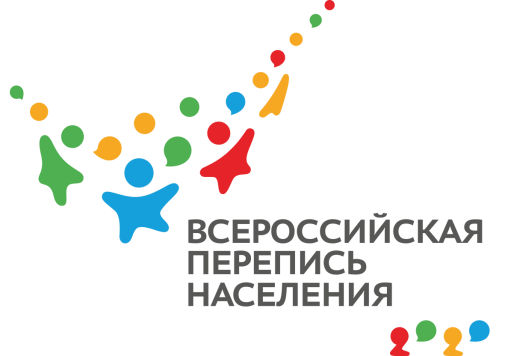 ЛП-83-10/         -ДР от 31.08.2021г.ВПН-2020: 1 СЕНТЯБРЯ – ДЕНЬ ЗНАНИЙСегодня – День знаний. Снова сели за парты тысячи крымских школьников и студентов. Но учиться новому можно и за пределами классных комнат. Так, без особых усилий каждый житель нашего полуострова может пройти Всероссийскую перепись населения за монитором своего компьютера на портале «Госуслуги».Первый день осени не случайно открывает дорогу к знаниям. Еще в Петровскую эпоху жители нашей страны, закончив сбор урожая, могли отправить детей на учебу. Намного позже – в 1984 году День знаний был официально утвержден в государственном календаре Советского Союза. С этого момента торжественные линейки, посвященные началу учебного года, прочно вошли в традицию крымских школ. Но жизнь не стоит на месте: сегодня получать знания можно в любом возрасте и для этого вовсе не обязательно занимать место за партой.Так, предстоящая Всероссийская перепись населения, которая пройдет этой осенью, станет доступной для всех желающих в самом современном – электронном формате. Для того, чтобы ответить на вопросы переписи без участия переписчика, достаточно зайти на портал «Госуслуги». С целью повышения удобства и экономии времени заполнить опросные листы можно не только за себя, но и от имени всех совместно проживающих родственников. Следует отметить, что вся информация предоставляется в заявительной форме, без ссылки на какие - либо документы. Следующим шагом процедуры станет цифровой код, который необходимо запомнить и затем назвать официальному переписчику. Это нужно для того, чтобы ответы на вопросы переписных листов были размещены в общей базе данных. Таким образом, как и в ходе Переписи населения в Крымском федеральном округе со 100% охватом населения 2014 года крымчане предоставят государству информацию, необходимую для формирования важных социальных программ. Тогда этой возможностью воспользовались 1413,8 тыс. мужчин и женщин Республики Крым в возрасте от 15 до 72 лет. Насколько активней наш регион станет сейчас, покажет предстоящая перепись населения.Ссылка на источник информации обязательна.Заместитель руководителя                                                               Л.Н. Петруненко